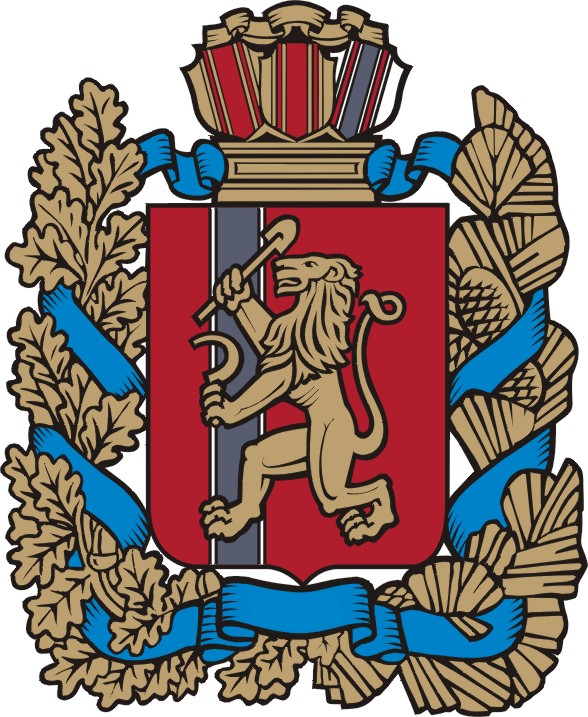 АРТЮГИНСКИЙ  СЕЛЬСКИЙ   СОВЕТ ДЕПУТАТОВБОГУЧАНСКОГО РАЙОНАКРАСНОЯРСКОГО   КРАЯРЕШЕНИЕ31.01.2022	                 п. Артюгино 	                  № 56-175О несении изменений в решение от 27.02.2017 № 60-128 «Об утверждении Положения об условиях и порядке предоставления муниципальному служащему права на пенсию за выслугу летза счет средств бюджета Артюгинского сельсовета»В соответствии с Федеральными законами от 02.03.2007 № 25-ФЗ «О муниципальной службе в Российской Федерации», от 15.12.2001 года № 166- ФЗ «О государственном пенсионном обеспечении в Российской Федерации», от 29 декабря 2015 года № 388-ФЗ «О внесении изменений в отдельные законодательные акты Российской Федерации в части учета и совершенствования предоставления мер социальной поддержки исходя из обязанности соблюдения принципа адресности и применения критериев нуждаемости», постановлением Правительства РФ от 14 февраля 2017 года № 181 «О Единой государственной информационной системе социального обеспечения», ст. 9 Закона Красноярского края от 24.04.2008 N 5-1565 «Об особенностях правового регулирования муниципальной службы в Красноярском крае», руководствуясь Уставом Артюгинского сельсовета Артюгинский сельский  Совет депутатов РЕШИЛ:       1. Внести изменения и дополнения в решение от 27.02.2017  № 60-128 "Об утверждении Положения об условиях и порядке предоставления муниципальному служащему  права на пенсию за выслугу лет за счет средств бюджета Артюгинского сельсовета":	1.1. в абзаце втором пункта 2.1 Положения слова "установленного" заменить словами "сверх стажа, установленного";	1.2. в пункте 2.3 раздела 2 Положения слова от 9 июня 2005года заменить словами "от 4 июня 2019 года № 7-2846";	1.3. пункт  2.7 раздела 2 Положения дополнить абзацем следующего содержания:" В случае выплаты пенсии за выслугу лет муниципальному служащему в минимальном размере ограничение по общей сумме пенсии за выслугу лет и страховой пенсии по старости (инвалидности), фиксированной выплаты к страховой пенсии и повышений фиксированной выплаты к страховой пенсии, установленное пунктом 2.1 раздела 2 настоящего Положения, не применяется.";	1.4. в подпункте "а" пункта 2.8 раздела 2 Положения слова "гражданской службы не менее 12"  заменить словами "муниципальной службы в органах местного самоуправления, избирательных комиссиях муниципального образования, расположенных на территории края,  не менее 12";	1.5. пункт  2.9 раздела 2 Положения дополнить словами:"возобновления выплаты пенсии за выслугу лет в случае, предусмотренном подпунктом "а" пункта 2.8 настоящего Положения";1.6. в пункте  3.2 раздела 3 Положения абзац 3, 4 исключить;	1.7. в пункте 3.5 раздела 3 Положения слова "избирательной комиссии (его структурного подразделения)" исключить;	1.8. пункт  3.7 раздела 3 Положения изложить в новой редакции:" Лицо, получающее пенсию за выслугу лет, обязано в пятидневный срок сообщить в письменной форме в уполномоченный орган о назначении на государственную должность Российской Федерации, государственную должность субъекта Российской Федерации, муниципальную должность, замещаемую на постоянной основе, должность федеральной государственной службы, должность государственной гражданской службы субъекта Российской Федерации или должность муниципальной службы, работе в межгосударственных (межправительственных) органах, на должностях, по которым в соответствии с международными договорами Российской Федерации осуществляются назначение и выплата пенсий за выслугу лет в порядке и на условиях, которые установлены для федеральных государственных гражданских служащих, а также при прекращении гражданства РФ."           2. Контроль за исполнением настоящего решения возложить на    комиссию по бюджету  (Толстых Е. В.)           3. Настоящее решение подлежит официальному опубликованию в периодическом печатном издании  «Депутатский вестник» и вступает в силу со дня, следующего за днем его официального  опубликования.Глава Артюгинского сельсовета                                                 Т.Л. Попова
Председатель Артюгинского сельского Совета депутатов                                                      Е. В. ТолстыхПриложение к Решению Артюгинского  сельского   Совета  депутатовот 27.02.2017   г. № 60-128(В редакции решений от 20.06.2017 № 62-135, от 17.05.2018 № 10-36, от 28.02.2019 № 19-62, от 16.04.2021 № 45-138, от 27.08.2021 № 49-147, от 31.01.2022 № 56-175 )Положение  об условиях и порядке предоставления муниципальному  служащему права на пенсию за выслугу лет за счет средств бюджета Артюгинского  сельсовета1. ОБЩИЕ ПОЛОЖЕНИЯ1.1. Настоящее Положение определяет условия и порядок  предоставления лицам, замещавшим должности муниципальной службы, пенсии за выслугу лет за счет средств бюджета Артюгинского  сельсовета (далее – Положение, пенсия за выслугу лет).1.2. Право на пенсию за выслугу лет имеют муниципальные служащие  администрации  Артюгинского  сельсовета, указанные в статье 9 Закона Красноярского края от 24.04.2008 № 5-1565 «Об особенностях правового регулирования муниципальной службы в Красноярском крае» (далее – Закон края № 5-1565).В стаж муниципальной службы для назначения пенсии за выслугу лет муниципальным служащим включаются (засчитываются) помимо периодов замещения должностей, указанных в части 1 статьи 25 Федерального закона от 2 марта 2007 года № 25-ФЗ «О муниципальной службе в Российской Федерации», периоды замещения должностей, перечень которых утвержден Указом Президента Российской Федерации от 20 сентября 2010 года № 1141 «О перечне должностей, периоды службы (работы) в которых включаются в стаж государственной гражданской службы для назначения пенсии за выслугу лет федеральных государственных гражданских служащих», а также иные периоды в соответствии с муниципальными правовыми актами.В стаж муниципальной службы на основании распоряжения руководителя муниципального органа могут засчитываться периоды замещения отдельных должностей руководителей и специалистов на предприятиях, в учреждениях и организациях, опыт и знание работы в которых необходимы муниципальным служащим для выполнения должностных обязанностей в соответствии с должностным регламенте, муниципального служащего. Периоды работы в указанных должностях в совокупности не должны превышать пять лет.1.3. Пенсия за выслугу лет не выплачивается в период прохождения государственной службы Российской Федерации, при замещении государственной должности Российской Федерации, государственной должности субъектов Российской Федерации, муниципальной должности, замещаемой на постоянной основе, должности муниципальной службы, а также в период работы в межгосударственных (межправительственных) органах, созданных с участием Российской Федерации, на должностях, по которым в соответствии с международными договорами Российской Федерации осуществляются назначение и выплата пенсий за выслугу лет в порядке и на условиях, которые установлены для федеральных государственных гражданских служащих, а также в случае прекращения гражданства Российской Федерации. При последующем увольнении с государственной службы Российской Федерации или освобождении от указанных должностей выплата пенсии за выслугу лет возобновляется со дня, следующего за днем увольнения с указанной службы или освобождения от указанных должностей гражданина, обратившегося с заявлением о ее возобновлении.1.4. Лицам, имеющим одновременно право на пенсию за выслугу лет в соответствии с настоящим Положением и пенсию за выслугу лет, ежемесячную доплату к пенсии, ежемесячное пожизненное содержание или дополнительное (пожизненное) ежемесячное материальное обеспечение, назначаемые и финансируемые за счет средств федерального бюджета в соответствии с федеральным законодательством, а также на пенсию за выслугу лет (ежемесячную доплату к пенсии, иные выплаты), устанавливаемые в соответствии с краевым законодательством, законодательством других субъектов Российской Федерации или актами органов местного самоуправления в связи с прохождением государственной гражданской службы края, других субъектов Российской Федерации или муниципальной службы, назначается пенсия за выслугу лет в соответствии с настоящей статьей или одна из указанных выплат по их выбору.2. РАЗМЕР ПЕНСИИ ЗА ВЫСЛУГУ ЛЕТ2.1. Пенсия за выслугу лет назначается в размере 45 процентов среднемесячного заработка муниципального служащего за вычетом страховой пенсии по старости (инвалидности), фиксированной выплаты к страховой пенсии и повышений фиксированной выплаты к страховой пенсии, установленных в соответствии с Федеральным законом от 28 декабря 2013 года № 400-ФЗ «О страховых пенсиях». За каждый полный год стажа муниципальной службы сверх стажа установленного в соответствии с пунктом 1 статьи 9 Закона Красноярского края от 24.04.2008 № 5-1565 "«Об особенностях правового регулирования муниципальной службы в Красноярском крае пенсия за выслугу лет увеличивается на 3 процента среднемесячного заработка. Общая сумма пенсии за выслугу лет и страховой пенсии по старости (инвалидности), фиксированной выплаты к страховой пенсии и повышений фиксированной выплаты к страховой пенсии не может превышать 75 процентов среднемесячного заработка муниципального служащего.2.2. Размер среднемесячного заработка, исходя из которого исчисляется пенсия за выслугу лет, не должен превышать 2,8 должностного оклада с учетом действующих на территории районного коэффициента, процентной надбавки за стаж работы в районах Крайнего Севера и приравненных к ним местностях и процентной надбавки за работу в местностях с особыми климатическими условиями, установленного по должности муниципальной службы, замещавшейся на день прекращения муниципальной службы либо на день достижения возраста, дающего право на страховую пенсию по старости в соответствии с Федеральным законом от 28 декабря 2013 года 
№ 400-ФЗ «О страховых пенсиях».2.3. Максимальный размер пенсии муниципального служащего не может превышать максимальный размер пенсии государственного гражданского служащего края по соответствующей должности государственной гражданской службы края согласно приложению 2 к Закону края № 5-1565, исчисляемый при аналогичных условиях назначения пенсии за выслугу лет исходя из максимального размера должностного оклада по соответствующей должности государственной гражданской службы края, установленного Законом края от 4 июня 2019 года № 7-2846 «Об оплате труда лиц, замещающих государственные должности Красноярского края, и государственных гражданских служащих Красноярского края» с учетом действующих на территории районного коэффициента, процентной надбавки за стаж работы в районах Крайнего Севера и приравненных к ним местностях и процентной надбавки за работу в местностях с особыми климатическими условиями.2.4. При определении размера пенсии за выслугу лет в порядке, установленном настоящим Положением, не учитываются суммы, предусмотренные пунктом 3 статьи 14 Федерального закона от 15 декабря 2001 года № 166-ФЗ «О государственном пенсионном обеспечении в Российской Федерации».2.5. Размер пенсии за выслугу лет исчисляется по выбору муниципального служащего, обратившегося за установлением пенсии за выслугу лет, исходя из среднемесячного заработка за последние 12 полных месяцев муниципальной службы, предшествовавших дню ее прекращения либо дню достижения гражданином возраста, дающего право на страховую пенсию по старости в соответствии с частью 1 статьи 8 и статьями 30 - 33 Федерального закона от 28 декабря 2013 года № 400-ФЗ «О страховых пенсиях» (дававшего право на трудовую пенсию в соответствии с Федеральным законом от 17 декабря 2001 года № 173-ФЗ «О трудовых пенсиях в Российской Федерации»).2.6. Среднемесячный заработок для исчисления пенсии за выслугу лет определяется в следующем порядке:Месячное денежное содержание муниципального служащего для исчисления размера пенсии за выслугу лет определяется путем деления суммы полученного за 12 полных месяцев денежного содержания на 12.Месяцы, когда обратившийся не работал в связи с временной нетрудоспособностью или в соответствии с законодательством РФ ему выплачивалась средняя заработная плата, находился в отпуске без сохранения денежного содержания (неполные месяцы), исключаются из числа полных месяцев, за которые определяется месячное денежное содержание для исчисления размера пенсии за выслугу лет. При этом исключенный неполный месяц должен заменяться другим непосредственно предшествующим ему полным месяцем службы.В случае если замена исключенного неполного месяца непосредственно предшествующим ему полным месяцем невозможна, месячное денежное содержание для исчисления размера пенсии за выслугу лет определяется путем деления суммы полученного в расчетном периоде денежного содержания за полные месяцы на фактическое количество полных месяцев.Под полным месяцем муниципальной службы понимается месяц, в котором не было периодов, когда обратившийся за пенсией за выслугу лет не работал в связи с временной нетрудоспособностью, нахождением в отпуске без сохранения заработной платы или в соответствии с законодательством Российской Федерации освобождался от исполнения должностных обязанностей с сохранением среднего заработка.                                       	Если в расчетный период произошло повышение денежного содержания, месячное денежное содержание за весь расчетный период рассчитывается с учетом повышения денежного содержания.2.7. Минимальный размер пенсии за выслугу лет муниципального служащего устанавливается в размере:1000 рублей – при наличии у муниципальных  служащих стажа муниципальной  службы менее 20 лет;
         2000 рублей – при наличии у муниципальных  служащих стажа муниципальной  службы от 20 лет до 30 лет;
         3000 рублей – при наличии у муниципальных  служащих стажа муниципальной  службы 30 и более лет.В случае выплаты пенсии за выслугу лет муниципальному служащему в минимальном размере ограничение по общей сумме пенсии за выслугу лет и страховой пенсии по старости (инвалидности), фиксированной выплаты к страховой пенсии и повышений фиксированной выплаты к страховой пенсии, установленное пунктом 2.1 раздела 2 настоящего Положения, не применяется.2.8. Перерасчет размера пенсии за выслугу лет муниципальным служащим производится после ее назначения с применением положений пунктов 2.1 – 2.7 настоящего Порядка в следующих случаях:а) увеличения продолжительности стажа муниципальной службы в связи с замещением государственной должности Российской Федерации, государственной должности субъекта Российской Федерации, муниципальной должности, замещаемой на постоянной основе, должности государственной гражданской службы Российской Федерации или должности муниципальной службы и (или) замещения должности муниципальной службы в органах местного самоуправления, избирательных комиссиях муниципального образования, расположенных на территории края,  не менее 12 полных месяцев с более высоким должностным окладом;б) увеличения в централизованном порядке размера денежного содержания по должности муниципальной службы, замещавшейся либо на день прекращения муниципальной службы, либо на день достижения возраста, дающего право на страховую пенсию по старости, предусмотренную Федеральным законом от 28 декабря 2013 года № 400-ФЗ «О страховых пенсиях» (дававшего право на трудовую пенсию по старости в соответствии с Федеральным законом от 17 декабря 2001 года № 173-ФЗ «О трудовых пенсиях в Российской Федерации);в) изменения размера страховой пенсии по старости (инвалидности), фиксированной выплаты к страховой пенсии, повышений фиксированной выплаты к страховой пенсии, исходя из которых определен размер пенсии за выслугу лет.2.9 Размер пенсии за выслугу лет пересчитывается со сроков, установленных для изменения размера страховой пенсии по старости (инвалидности), изменения размера денежного содержания муниципальных служащих, возобновления выплаты пенсии за выслугу лет в случае, предусмотренном подпунктом "а" пункта 2.8 настоящего Положения.3. ПОРЯДОК НАЗНАЧЕНИЯ И ВЫПЛАТЫ ПЕНСИИЗА ВЫСЛУГУ ЛЕТ3.1. Заявление о назначении пенсии за выслугу лет подается  в   администрацию  Артюгинского  сельсовета  Богучанского  района. 3.2. К заявлению о назначении пенсии за выслугу лет должны быть приложены следующие документы:копии муниципального правового акта, приказа об освобождении от должности муниципальной службы, заверенные соответствующим органом местного самоуправления, избирательной комиссией, архивом;копии трудовой книжки и (или) сведений о трудовой деятельности (статья 66.1 Трудового Кодекса), иных документов, подтверждающих стаж муниципальной службы, заверенных нотариально либо кадровой службой (специалистом, осуществляющим кадровую работу) по последнему месту замещения должности муниципальной службы;При подаче указанных документов предъявляется паспорт и трудовая книжка лица и (или) сведения о трудовой деятельности (статья 66.1 Трудового Кодекса), претендующего на установление пенсии за выслугу лет.3.3. Основанием для назначения пенсии за выслугу лет является постановление  администрации. Решение об установлении пенсии за выслугу лет при наличии всех необходимых документов принимается в месячный срок. В постановлении о назначении пенсии за выслугу лет указывается процентное отношение к месячному денежному содержанию, дата, с которой устанавливается пенсия. Проект постановления готовится кадровой службой (специалистом, осуществляющим кадровую работу). В случае принятия отрицательного решения заявитель письменно уведомляется об этом с указанием мотивов отказа в установлении пенсии за выслугу лет. 3.4. Пенсия за выслугу лет устанавливается и выплачивается со дня подачи заявления, но не ранее чем со дня возникновения права на нее.3.5. Лицам, имеющим стаж, дающий право на установление пенсии за выслугу лет, и уволенным в связи с ликвидацией, органа местного самоуправления, либо в связи с сокращением численности или штата работников, пенсия за выслугу лет устанавливается со дня, следующего за днем, в котором сохранение средней заработной платы в соответствии с действующим законодательством было прекращено.3.6. Выплата пенсии за выслугу лет производится до 7 числа месяца, следующего за расчетным.3.7. Лицо, получающее пенсию за выслугу лет, обязано в пятидневный срок сообщить в письменной форме в уполномоченный орган о назначении на государственную должность Российской Федерации, государственную должность субъекта Российской Федерации, муниципальную должность, замещаемую на постоянной основе, должность федеральной государственной службы, должность государственной гражданской службы субъекта Российской Федерации или должность муниципальной службы, работе в межгосударственных (межправительственных) органах, на должностях, по которым в соответствии с международными договорами Российской Федерации осуществляются назначение и выплата пенсий за выслугу лет в порядке и на условиях, которые установлены для федеральных государственных гражданских служащих, а также при прекращении гражданства РФ. 